Kedves Hallgatók!Az idén szakirányunkon a vírushelyzetre való tekintettel rendhagyó módon nem személyesen, hanem az online térben tudunk az alkalmassági vizsgára sort keríteni. Kérjük, hogy egy rövid, pár mondatos bemutatkozást követően, az egyes feladatokat videó felvételen küldjék el nekünk az alábbi sorrendet követve, összesen 3 percben. Kérjük, hogy a 3 perces felvételt az alábbi felületre töltsék fel:https://forms.office.com/Pages/ResponsePage.aspx?id=zdtms8NPUUSC0uI5VkMCw4U5TkXdFeFBsJGfEtuG52xUMlRBME1XV0NVV0gxNlk1VUhRSDU1WEZQTS4u A feltöltés határideje: 2021.03.07. 23:59 A felület a megadott határidő után nem lesz elérhető!Először is szeretnénk kérni, hogy a feladatokat megelőzően, pár mondatban mutatkozzanak be az elküldött felvételen! (Milyen szakiránypárt szeretnének választani, melyik szakirány élvez elsőbbséget a többivel szemben, mi van az érdeklődésük, motivációjuk hátterében?)Ezt követően várjuk az egyes feladatok megoldását.Kérjük, hogy figyelmesen olvassák el az egyes feladatokhoz tartozó instrukciókat! I. feladat (érzelmek, mimika)Ebben a feladatban azt fogjuk nézni, hogy mennyire kifejező a mimikájuk, az arcuk hogyan tud érzelmeket közvetíteni. Ehhez a részhez két alfeladat (A, B) tartozik, ezek a következők:A feladat: Az alábbi mondatok közül válasszanak egyet, melyet hang nélkül, csak tátogva mondjanak el a felvételen, 3 különböző mód szerint: (kijelentő, felszólító, kérdő mód) Ne legyen a kiejtés során hallható hang, tehát némán, csak artikulálva mutassák be a mondatokat. Arra vagyunk kíváncsiak, hogy az arcjátékuk, mimikájuk alapján ki lehet-e találni, hogy milyen szándékkal mondják a mondatokat.Választható mondatok:Már megint elaludtam. Már megint elaludtam? Már megint elaludtam!Süt a nap! Süt a nap. Süt a nap?Kérjük, hogy ne a példában megadott sorrendet tartsák, hanem keverve mondják a mondatokat, hogy az arcjátékuk alapján mi találhassuk ki a szándékukat. B feladat:Kérjük, hogy válasszanak 3 érzelmet az alábbiak közül, és kis szünet tartásával, egymást követően pontosan jelenítsék meg azokat az arckifejezésükön keresztül.harag, undor, öröm, irigység, szomorúság, félelem, kárörömAz első feladatra kb. fél perc elegendő.II. feladat (képről való párbeszéd)Ehhez a feladathoz kérjük, hogy válasszanak ki egyet a dokumentum végén található meseképek közül, de akár saját maguk által hozott mesekép is lehet. (Ez utóbbi esetben, szeretnénk látni/megkapni mi is ezt a képet). Ahogy látják a képeken, két különböző szereplő, karakter van jelen. Ennél a feladatnál egy rövid párbeszédes jelenet megjelenítését kérjük a szereplők megszólaltatásával, karaktereikhez illő hangszínbeli különbségek megjelenítésével. Nem ragaszkodunk az ismert mese cselekményéhez, a párbeszéd lehet szabadon írt szöveg is.Az elbírálás kritériumai ennél a résznél a következők: Két szereplő megszólaltatásán keresztül, a szereplők karaktereinek különbségei jelenjenek meg a hangsúly, hanglejtés, beszédtempó, hangszín változtatásával. Esetenként szükségesek lehetnek a mimikai elemek is. A második feladatra kb. egy-másfél perc elegendő.III. feladat (bábjelenet)Kérjük, hogy válasszanak két bábot az otthonukban rendelkezésre álló báb kínálatból. (Erre akár két eltérő plüss játék, figura is alkalmas lehet.) Ennél a feladatnál a két báb segítségével egy rövid, párbeszédes jelenet előadása a cél, a szereplők megszólaltatása, eltérő karaktereiknek megjelenítésén keresztül.Az elbírálás kritériumai: kreativitás (ötletesség, humor, szokatlanság), színes, élénk előadásmód. Figyeljük majd a mimika, tekintet, hangutánzás, és a párbeszéd kifejező eszközeinek (hangszín, beszéddallam, beszédritmus) alkalmazását. A harmadik feladatra kb. egy-másfél perc elegendő. Szeretnénk kérni, hogy az elkészített anyagok összideje ne lépje túl a 3 percet, és a korrekt értékelhetőség kedvéért, legyenek a felvételek jó minőségűek. (Kérjük, hogy ügyeljenek a kellő távolságra, a fényviszonyokra, jól látható legyen az arcuk.)Az alkalmassági vizsga eredményéről írásban kapnak tájékoztatást.Minden érdeklődőt szeretettel várunk! Mindenkinek jó felkészülést kívánunk!Hallássérült személyek pedagógiája és 
rehabilitációja szakcsoportBudapest, 2021.02.01.KÉPEK AZ ALKALMASSÁGI VIZSGA II.FELADATÁHOZ (képről való párbeszéd)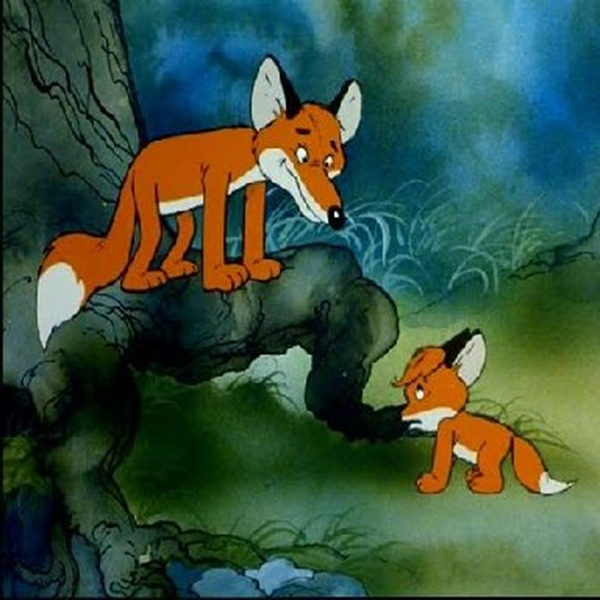 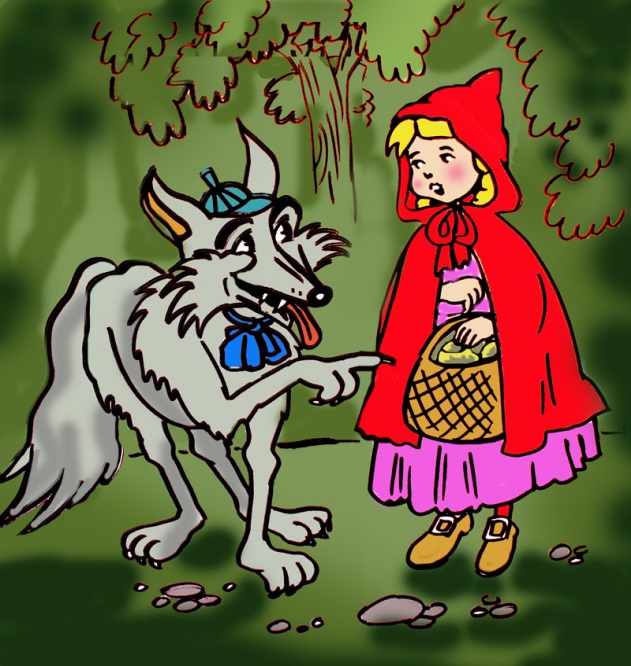 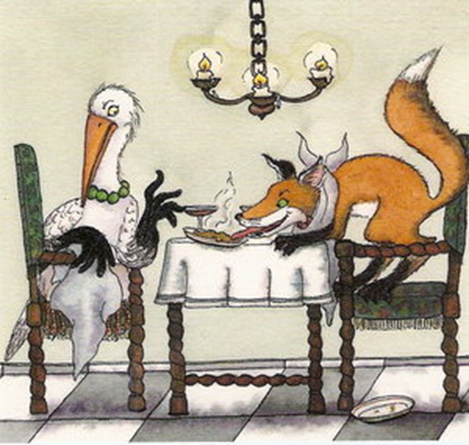 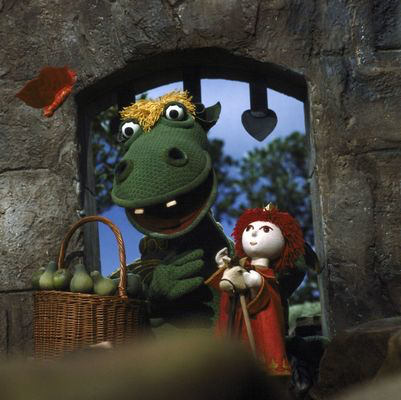 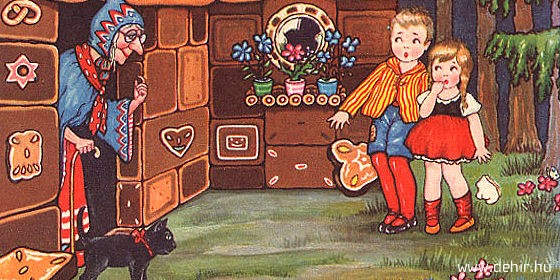 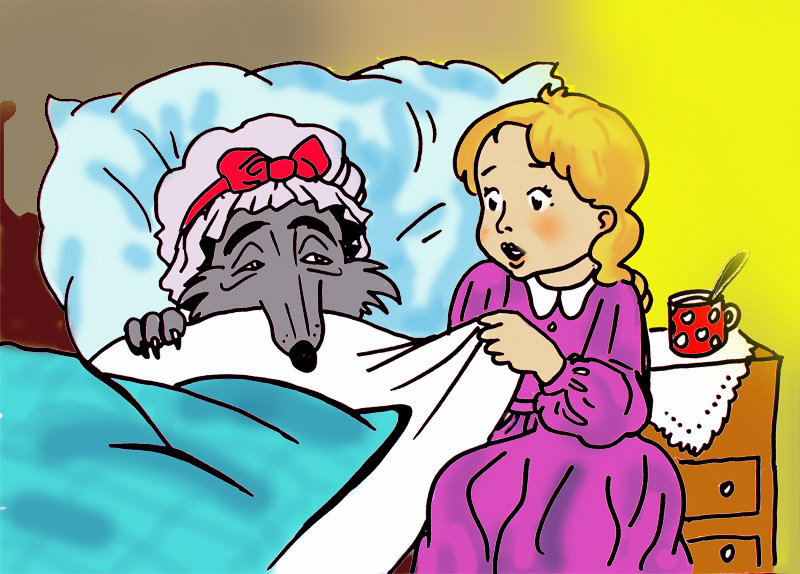 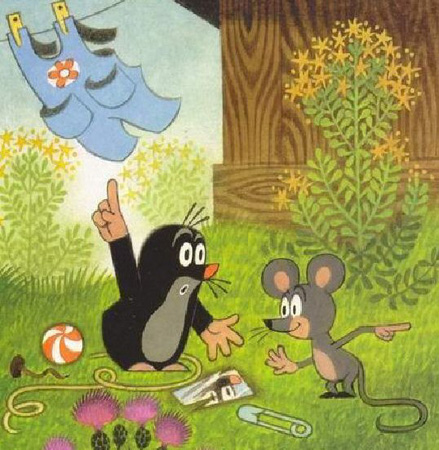 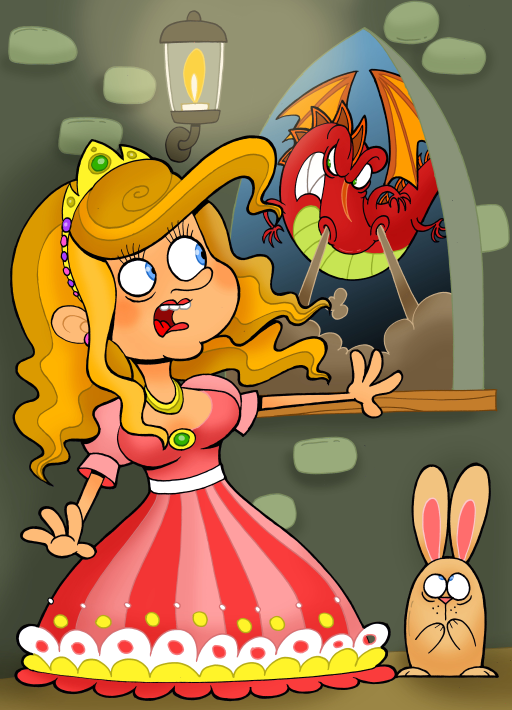 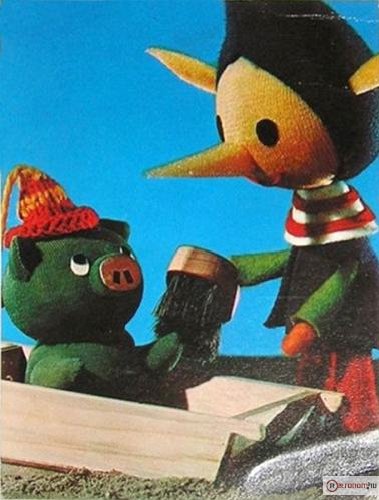 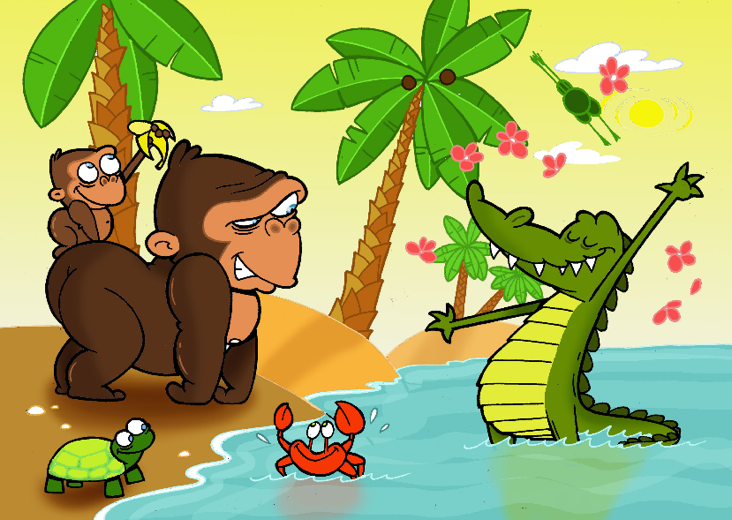 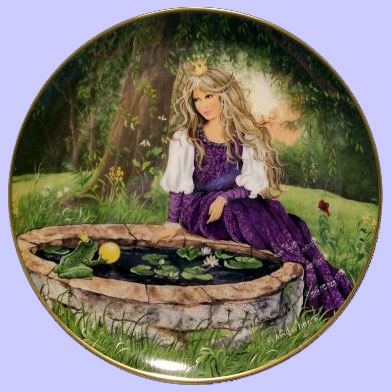 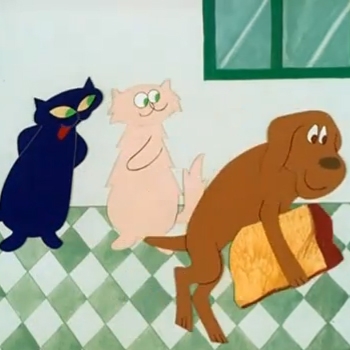 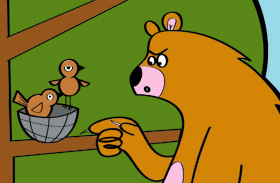 